Приложение IIФото 3, 4: Рассказ о лозе после первого этапа анкетирования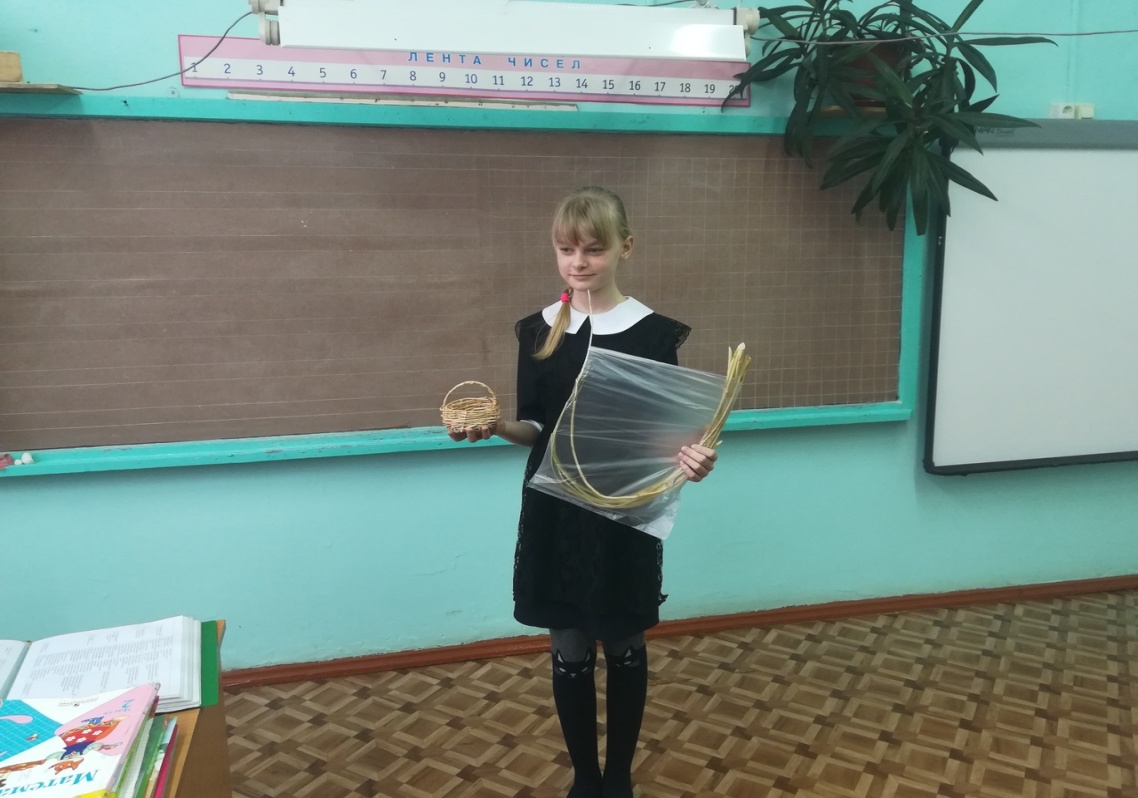 